$45,000.00U.S. BANK NATIONAL ASSOCIATION – KONOLD705 4TH AVENUE EAST MOBRIDGE – GRAND CROSSING ADDN., BLK 61, LOTS 2B & 2CRECORD #5474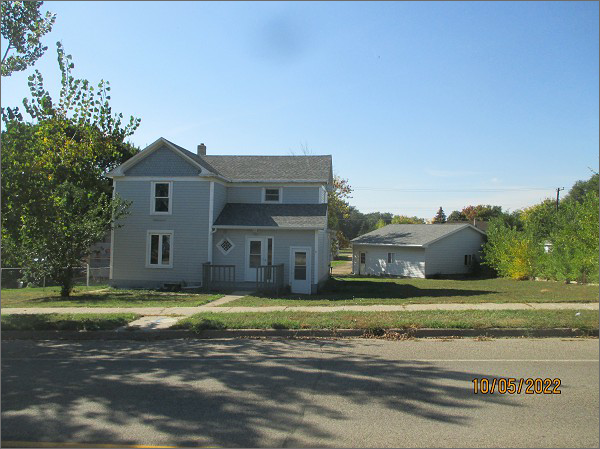 LOT SIZE: 86’ X 140’YEAR BUILT: 1920                                    TYPE: SINGLE FAMILY QUALITY: FAIRCONDITION: AVERAGEGROUND FLOOR AREA: 930 SQFTBASEMENT: 724 SQFTBEDROOMS: 4. BATHS: 3FIXTURES: 10             GARAGE – DETACHED: 240 SQFT                                SOLD ON 7/14/2022 FOR $45,000SOLD ON 8/13/2012 FOR $75,000ASSESSED IN 2022 AT $82,890ASSESSED IN 2012 AT $53,710